上南中学慕课与翻转课堂课题组老师作品收录华师大技术改变教学全国中小学教师培训项目	“微课程设计与应用”课程	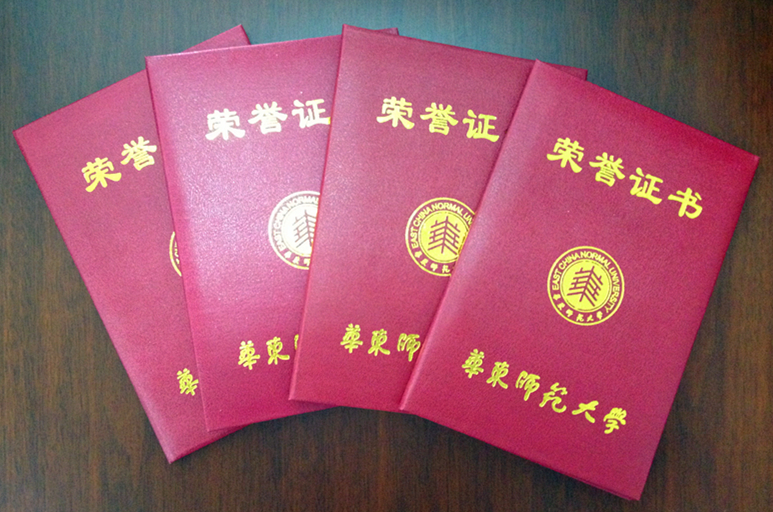 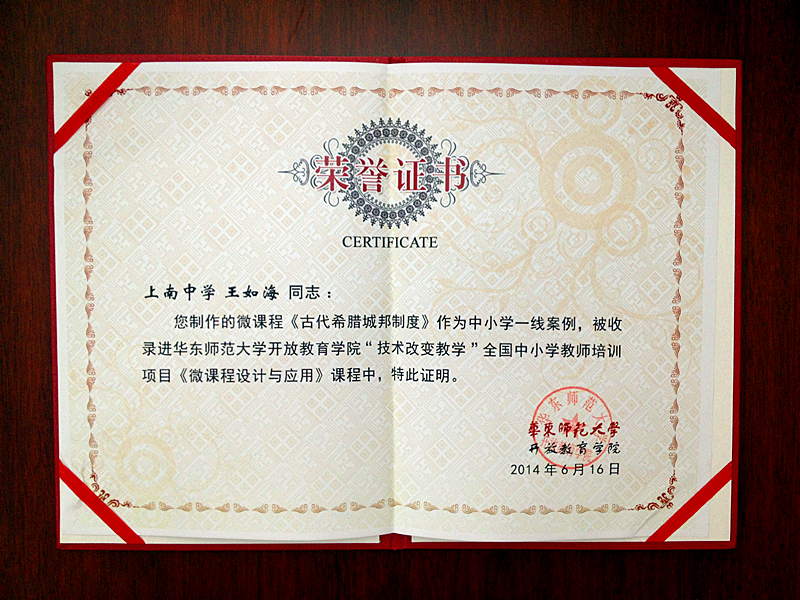 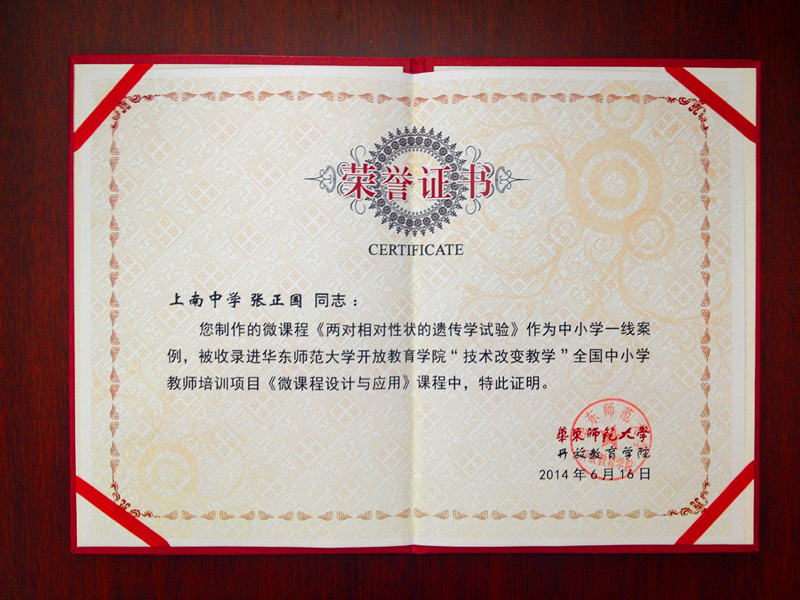 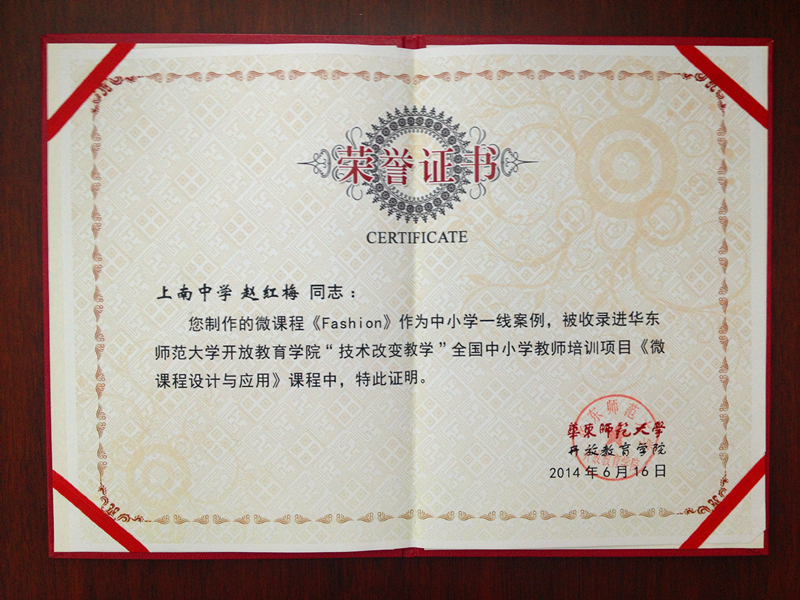 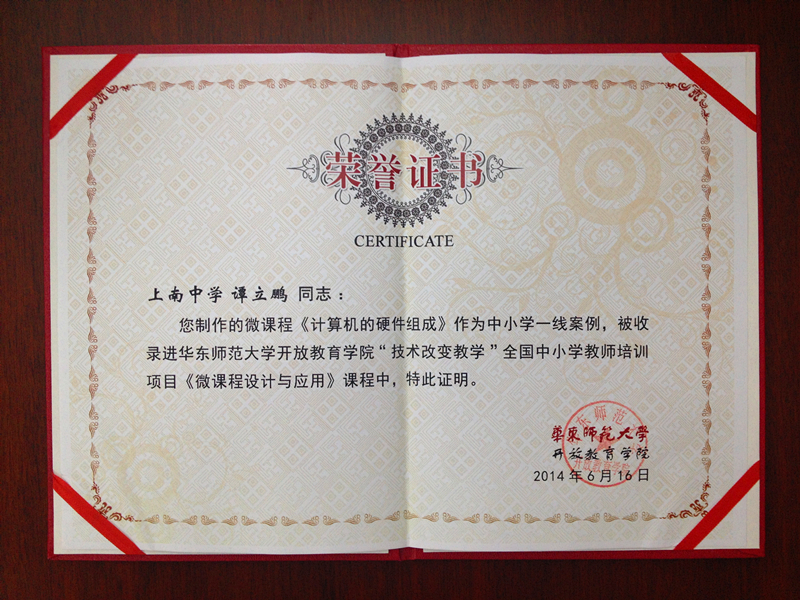 2014年6月16日